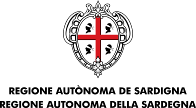 ASSESSORADU DE SOS AFÀRIOS GENERALES, PERSONALE E REFORMA DE SA REGIONEASSESSORATO DEGLI AFFARI GENERALI, PERSONALE E RIFORMA DELLA REGIONECOMUNE DI OLZAI (NU) Elezioni: ☐  Comunali   ☐ Provinciali   Regionali   ☐ Referendum  del 25 febbraio 2024I PARTE             Il sottoscritto ______________________________________ nato a _______________________ il __________________emigrato in ____________________________________ email______________________________________________________Pec________________________________________________ tel.__________________________________dichiara di aver votato per le su indicate elezioni e di aver diritto al contributo di cui al terzo comma dell'art. 2 della L.R. 12.3.1984, n. 9 e successive modificazioni ed integrazioni.Olzai , __________________________                                                                   _______________________________________________                                  (data)                                                                                                             (firma leggibile)II PARTE            Il sottoscritto ________________________________________,  Funzionario incaricato da questo Comune, accertato che ilsuddetto elettore risulta residente al seguente indirizzo: _____________________________________________________________________________________________________________________, attesta:•	di aver accertato che il viaggio di arrivo è avvenuto entro i termini previsti per legge e che dai biglietti presentati si deduce che il viaggio di ritorno avverrà entro i due mesi successivi alla data di queste elezioni;•	che l'elettore ha esibito la tessera elettorale, vidimata dalla corrispondente Sezione elettorale documentante l'avvenuta votazione;•	che presso gli Uffici di questo Comune sono giacenti le copie conformizzate dei sotto elencati biglietti, a disposizione dell'Amministrazione Regionale per qualsiasi controllo dovesse effettuare, ai sensi del DPR 445/2000;•	che le spese complessive, sostenute dall'elettore per l'intero viaggio, previa verifica dei requisiti, saranno accreditate successivamente su conto corrente o altre forme di pagamento comunicate dallo stesso.viaggio di arrivoviaggio di ritornoOlzai, lì____________                                                                     Il Funzionario incaricato                                                                            __________________________________                                                                                                                                                                                                     (timbro e firma)III PARTE      Il sottoscritto elettore dichiara di aver richiesto il pagamento del contributo regionale mediante:	    Bonifico bancario su c/c intestato all’elettore beneficiario del rimborso: ☐☐☐☐☐☐☐☐☐☐☐☐☐☐☐☐☐☐☐☐☐☐☐☐☐☐☐ BIC _____  SWIFT  ______Al fine di evitare eventuali disguidi, si consiglia di presentare un documento stampato, contenente le coordinate del conto     e ogni altro elemento utile al pagamento;                  Di aver conferito delega per il ritiro della somma al/la Sig./ra __________________________                    (da allegare)          Altro (specificare) _____________________________________Olzai, lì__________________________                                                                                                                                                                                                          _________________________________                                                                                                                                         Firma richiedente (leggibile)* Si allega copia fotostatica del documento d’identità in corso di validità e CODICE FISCALE del beneficiario del contributo.n. di serie del bigliettoCompagnia di viaggioTrattaData disvolgimento delviaggion. di serie del bigliettoCompagnia di viaggioTrattaData di svolgimento del viaggio